РЕШЕНИЕ № 355комиссии по рассмотрению споров о результатахопределения кадастровой стоимости30.12.2019             	                                                                                    г. СмоленскКомиссия в составе:Председательствующий: заместитель начальника Департамента имущественных и земельных отношений Смоленской области Сергей Николаевич Шевцов.Секретарь комиссии: ведущий специалист-эксперт отдела управления областным имуществом Департамента имущественных и земельных отношений Смоленской области Галина Вячеславовна Шевкова.Члены комиссии: член Ассоциации «Межрегиональный союз оценщиков» Татьяна Владимировна Тарасенкова, член Ассоциации саморегулируемой организации «Национальная коллегия специалистов оценщиков» Андрей Николаевич Рогулин, член Аппарата Уполномоченного по защите прав предпринимателей в Смоленской области Светлана Сергеевна Синиченкова.На заседании, проведенном 30.12.2019, комиссия рассмотрела заявление, поступившее 11.12.2019 от ООО «Стрелец»  об оспаривании кадастровой стоимости объекта недвижимости – часть здания-кафе с пристройкой площадью 1221,9 кв. м с кадастровым номером 67:02:0050105:508, расположенного по адресу: Смоленская область, Вяземский район, Новосельское сельское поселение, в районе 225 км. Автомагистрали Москва-Минск (далее – объект).Заявление подано на основании статьи 22 Федерального закона от 03.07.2016       № 237-ФЗ «О государственной кадастровой оценке». Т.В. Тарасенкова заявила самоотвод.В голосовании приняли участие: С.Н. Шевцов, А.Н. Рогулин,                      С.С. Синиченкова.По итогам голосования «за» проголосовало 3 человека, «против» - 0.Нарушения требований статьи 11 Закона об оценочной деятельности и требований к составлению, и к содержанию отчета об оценке, и требований к информации, используемой в отчете об оценке, а также требований к проведению оценки недвижимости, установленных федеральными стандартами оценки не выявлены.Решили: определить кадастровую стоимость объекта недвижимости в размере его рыночной стоимости, указанной в отчете об оценке рыночной стоимости от 03.12.2019 № С1210/КН-19, составленном ООО «ГосСтандартОценка», в размере    15 019 015 (пятнадцать миллионов девятнадцать тысяч пятнадцать) рублей.Председательствующий				                                         С.Н. Шевцов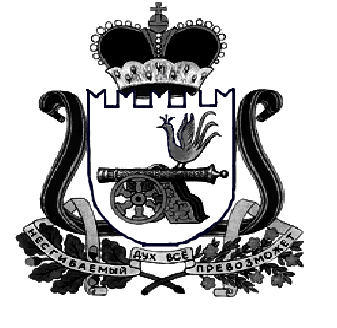 ДЕПАРТАМЕНТ  имущественных   и  земельных   Отношений  Смоленской области . Смоленск, пл. Ленина, д. 1E-mail:  depim@admin-smolensk.ruТел.: (4812) 29-10-41 (4812) 29-27-04Тел./факс: (4812) 32-67-22, (4812) 29-27-21__________________№ ____________________на № ______________ от ____________________